North Warwickshire UKSPF Advisory Panel - MinutesThursday 13 June 10amPresent: 	Cllr. D Wright (Chairperson), Cllr. H. Phillips, Cllr. Ridley, Cllr. Clews, Cllr. Osbourne	Steve Maxey, Becky Evans, Sally Roberts, Rachel Stephens (all NWBC), William Tse (WCC), Sarah Newell (WCAVA)Apologies for Absence:  Cllr. Bell, Cllr. Gosling, Mary Dunleavy (DWP), Charles Barlow (WCC), Lorraine Verrall (NWCA), Roger Minett (NWCA),NotesActionAllocationThe Panel were reminded that the overall funding allocation for North Warwickshire is: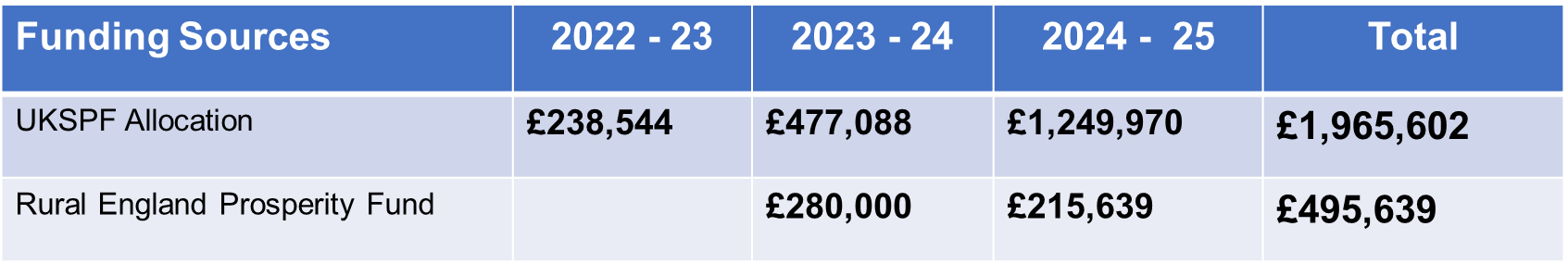 Allocations to DateTotal allocations to date: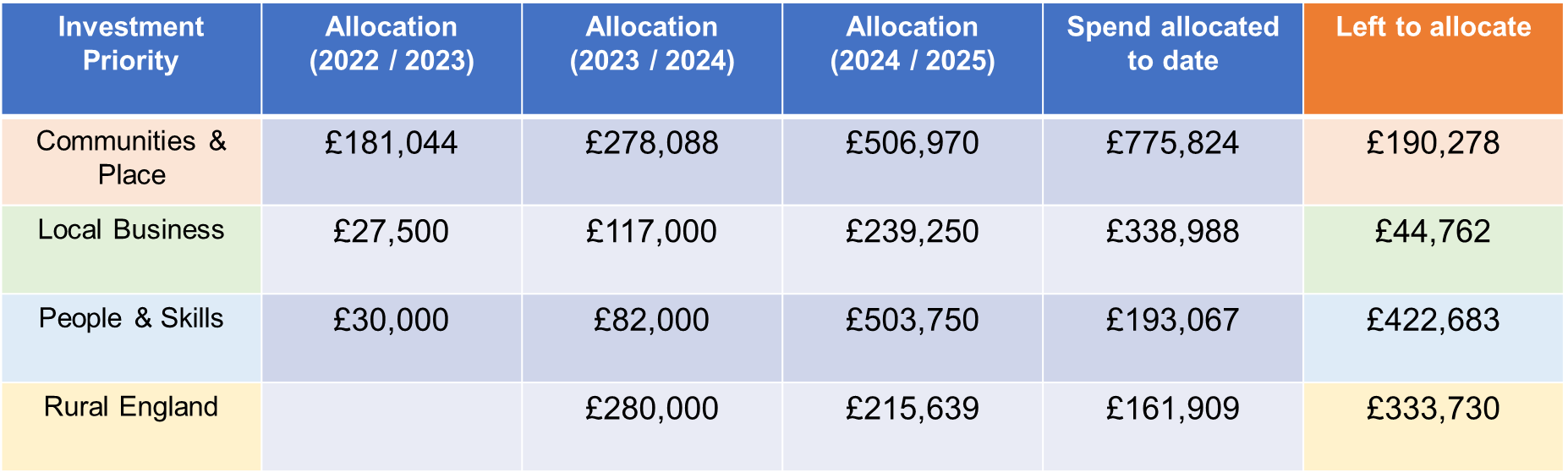 The cost of administrative support also comes from the core UKSPF funding.  Funding Requests and Decision MakingThe following applications were received and concluded as shown:Future Meeting Dates18 September 10am Committee Room11 December 10am Committee Room